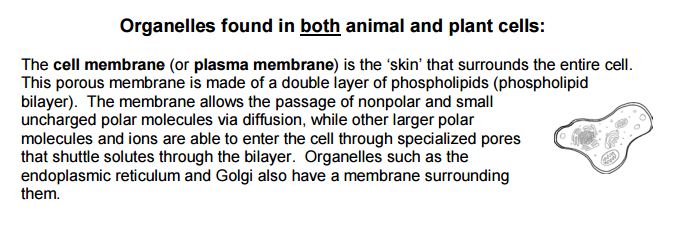 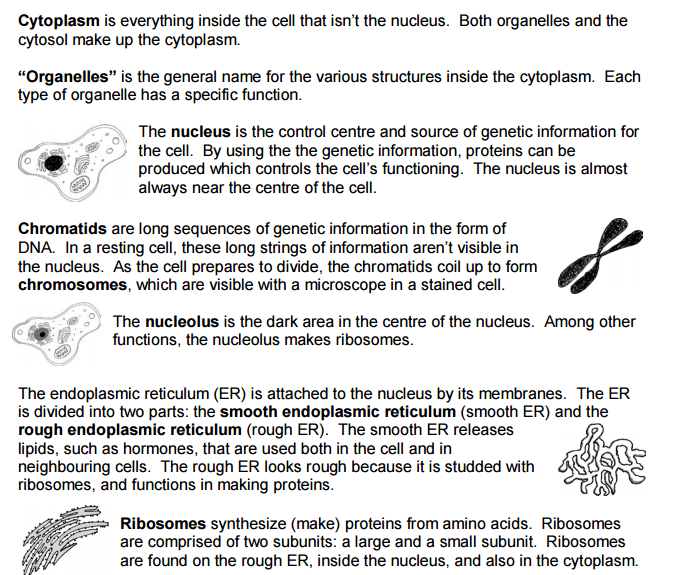 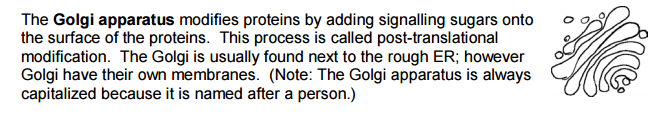 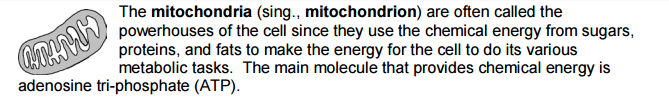 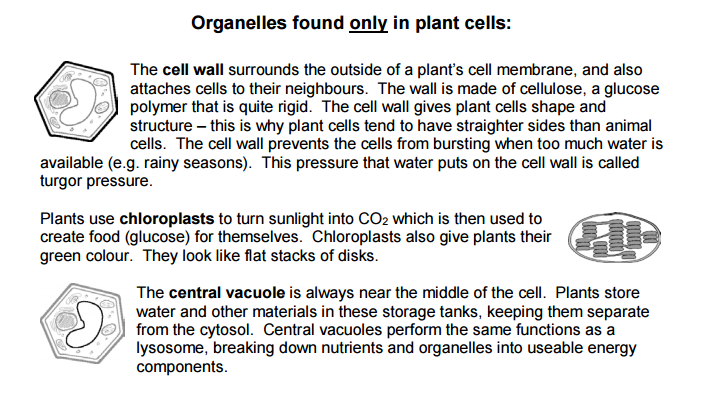 Review Questions: Match the cell parts in the first column with the descriptions in the second column. Each cell part and description should be used only once.         Cell Structures			DescriptionRibosome			_____ Makes proteinsGolgi apparatus			_____ Made of membrane and contains DNACell membrane			_____ Stores water for plant and animal cellsEndoplasmic reticulum		_____ Controls passage of molecules in and out of the cellMitochondria			_____ Converts solar energy to useable cell energyNucleus				_____ Provides shape and support to plant cellsCell wall			_____ Modifies and transports proteinsChloroplast			_____ Converts food into energy for the cellVacuole				_____ Stores genetic information and is found in the nucleusChromosome/chromatin	_____ Transports proteins through the cellLabel the cells below with the structured listed above. Can you tell the difference between a plant and an animal cell?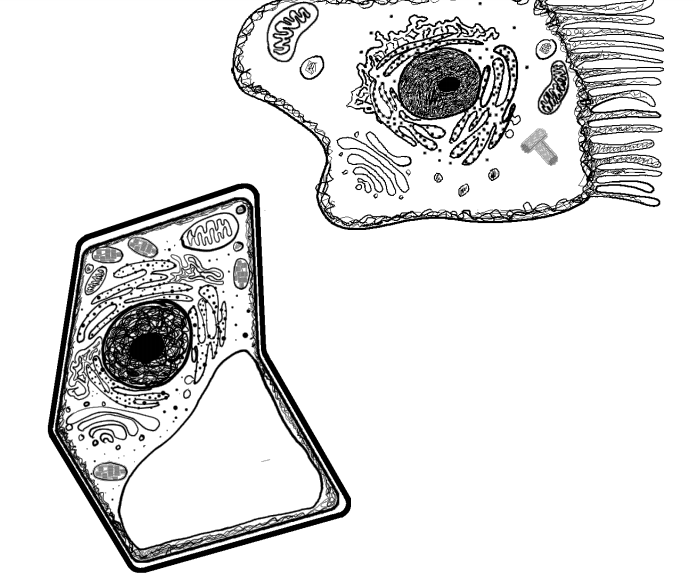 